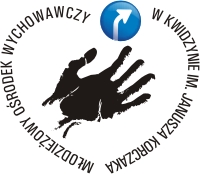 Terminy urlopowań dla wychowanek ( za zgodą Sądu)w Młodzieżowym Ośrodku Wychowawczym w Kwidzyniew roku szkolnym 2023/2024Zimowa przerwa świąteczna22.12.2023  r. (po zajęciach lekcyjnych) – 02.01.2024 r.Ferie zimowe26.01.2024 r. (po zajęciach lekcyjnych) – 11.02.2024 r.Wiosenna przerwa świąteczna27.03.2024 r. (po zajęciach lekcyjnych) – 02.04.2024 r. Ferie letnie21.06. 2024 r. - 03.09.2024 r. Dodatkowo: Na prośbę rodziców/ opiekunów prawnych istnieje możliwość urlopowania w okresie od: 31.10.2023 (po zajęciach lekcyjnych) – 5.11.2023 w tym terminie możliwość wyjazdów dla wychowanek w stopniu poprawnym, wyróżniającym i wzorowym ) oraz 30.04.2024 r. (po zajęciach lekcyjnych) do 5.05.2024 r. tzw. MAJÓWKA ( możliwość wyjazdu dla wychowanek w stopniu wyróżniającym i wzorowym).Ostateczną decyzję o urlopowaniu podejmuje Dyrektor Ośrodka. 